Муниципальное общеобразовательное учреждение средняя общеобразовательная школа №42Урок физики с использованием дистанционных технологий по теме: «Газовые законы» Разработчик: учитель физики  Голозубова Ольга Николаевна2022Каждый участник образовательного процесса сам решает, идти в ногу с будущим или вышагивать пятками назад.А. ГинСогласно статьи 16.  ФЕДЕРАЛЬНОГО ЗАКОНА РФ "ОБ ОБРАЗОВАНИИ В РОССИЙСКОЙ ФЕДЕРАЦИИ", N 273-ФЗ п.1. «Под дистанционными образовательными технологиями понимаются образовательные технологии, реализуемые в основном с применением информационно - телекоммуникационных сетей при опосредованном (на расстоянии) взаимодействии обучающихся и педагогических работников».  Дистанционный урок, как и любой новый формат, требует гибкого подхода. Он строится в соответствии с теми же целями, что и очное обучение. Но форма подачи материала, форма взаимодействия учителя и обучающегося и учащихся между собой иная. Дидактические принципы, такие как научность, доступность, систематичность, последовательность и т.д.  такие же, но принципы организации обусловлены спецификой, возможностями информационной среды Интернет. В своей работе в качестве инструментов дистанционного образования я использую:«Сферум» - информационно - коммуникационная платформа, социальная сеть образования; «Microsoft Teams» - корпоративная платформа, объединяющая в рабочем пространстве чат, интерактивную доску и вложения;«Coreahh.ai» - платформа для онлайн обучения;«LearningApp.org» -  онлайн - сервис, конструктор для создания интерактивных учебных модулей по разным предметным дисциплинам для применения на уроках и во внеклассной работе. «Learnis» - образовательная платформа, универсальный инструмент созданий учебных веб - квестов, викторин и интеллектуальных онлайн - игр. Технологическая карта  урока с применением дистанционных технологийУчитель: О.Н. ГолозубоваПредмет: физикаКласс: 10Урок 1. 30 минутТема урока: Газовые законыИспользуемые источники1. ФИЗИКА 10 класс. Углубленный уровень. Учебнк -А.В. Касьянов 2. ЕГЭ 2020. Физика. 100 баллов - Громцева О.И.3. ЕГЭ–2022, физика: задания, ответы, решения. Обучающая система Дмитрия Гущина. https://phys-ege.sdamgia.ru/?redir=14. Видеоуроки – Infourok https://rutube.ru/video/d868101dc599ae9f16614476fc90afbb/Этап урокаСодержание педагогического взаимодействияСодержание педагогического взаимодействияПланируемые результатыВремяЭтап урокаДеятельность учителя  в образовательной средеДеятельность обучающегося  в образовательной средеПланируемые результатыВремяI. Организационный В Девнике.ру ссылка на онлайн урок образовательная платформа «Сферум». В группе WhatsApp время урока, ссылка. Мотивация к учебной деятельности Слайд 1Приветствие учеников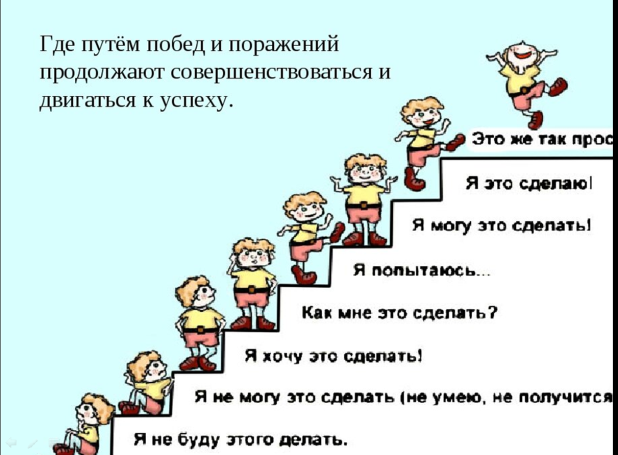 Обучающиеся проходят по ссылке, получают доступ, настраивают камеры, микрофоны. Организовывают рабочее место, настраиваться на познавательную деятельность.Личностные:самостоятельность в приобретении новых знаний и практических умений;Реулятивные:волевая саморегуляция.Коммуникативные:планированиесотрудничества с учителем и сосверстниками.  2 минII.  Актуализация знанийПроведение квест «Бомбическая комната» по теме: «Уравнение Менделеева - Клайперона»  на платформе  «Learnis». Прямая ссылка: https://www.Learnis.ru/653244/   Номер игры: 653244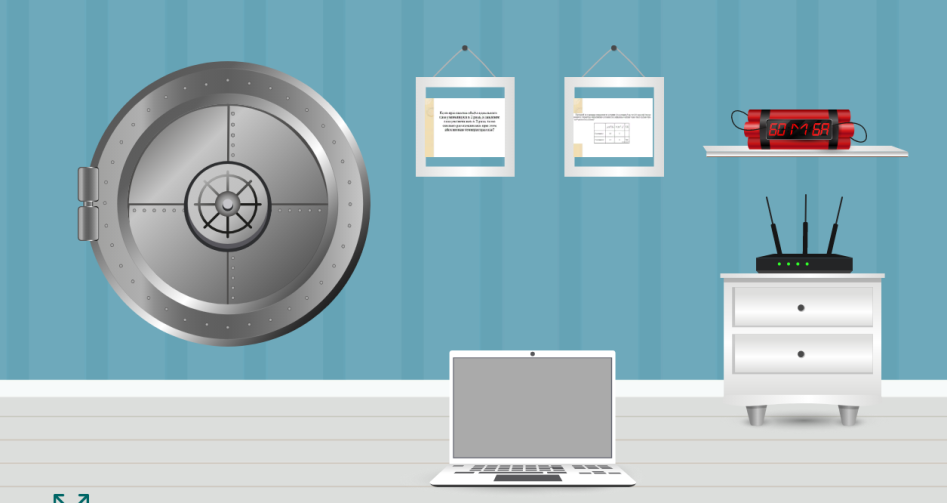 Необходимо решить 3 задачи, кодом от двери является  последовательность  ответов на поставленные задачи. (13004)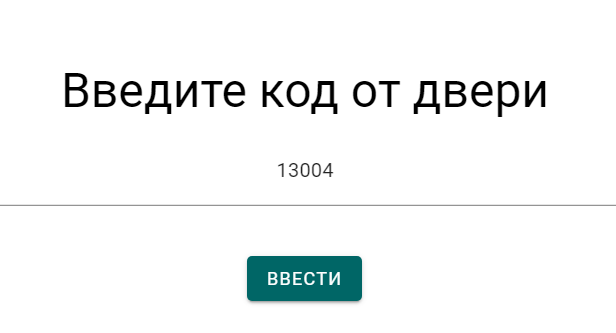 Обучающиеся проходят по ссылке, выполняют задания, активируют таймер.Повторяют уравнение состояния идеального газа, уравнение  Менделеева –Клайперона,Применяют закон на графических и расчетных задачах.Логические:анализ, сравнение, синтез.Регулятивные:формирование умений структурировать знания и общеучебные умения, ориентация в своей системе  знаний, контролировать  и оценивать процесс ирезультат деятельности.Предметные:умение применять теоретические знания на практике, решать физические задачина уравнение состояния идеального газа;5 минутIII. Постановка учебной задачСоздать проблемную ситуацию, подтолкнуть обучающихся к осознанию необходимости в получении новых знаний.- Что является объектом изучения МКТ? (Идеальный газ.)-  Для того чтобы описать состояние идеального газа, используют три термодинамических параметра. Какие? (Давление, объем и температура.)- Дайте формулировку греческому слову «изос», воспользуйтесь любой поисковой системой. (Постоянный)- Как вы  думаете, как будут меняться при сжатии газа давление  и объем, если температура постоянна?-Как будут манятся температура и объем при расширении газа, если оставить давления без изменения?- Как будут меняться давление газа и температура при нагревании если оставить без изменения объем?  Сформулируем цель урока и дадим нашему уроку название.Размышляют.Отвечают на вопросы учителя. Выдвигают гипотезу.Формулируют тему и цель урока.Личностные:формирование целостного мировоззрения, развитие самостоятельности в приобретении новых знаний и практических умений Регулятивные:освоение приемов целеполагания как постановки учебной задачи,планирование,прогнозирование, постановка и формулировка проблемы,умение осознанно и произвольно строитьречевые высказывания, формирование умении структурировать полученные ранее знания,Предметные:формирование целостной научной картины мира, представлений о закономерностях макропараметров и микропараметров МКТ 3 минутыIV. Изучение нового материала1. Изучают видео https://rutube.ru/video/d868101dc599ae9f16614476fc90afbb/2. Заполняют лист-опору § 54  В.А. Касьянов ФИЗИКА 10 класс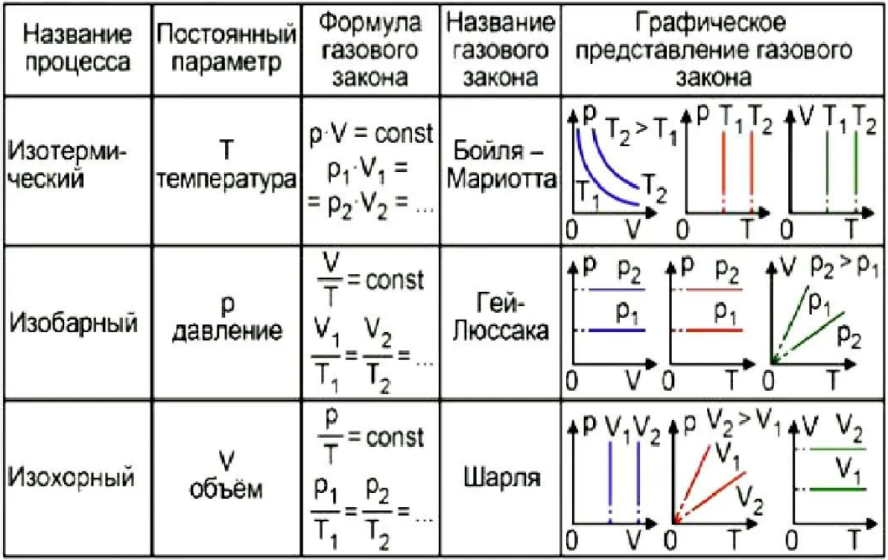 3. Высылают учителюПросматривают видео. Заполняют таблицу.Коммуникативные:планированиеучебногосотрудничестваРегулятивные: поиск и выделениенеобходимойинформации,построениелогическойцепирассуждения. Развитие способности выделить главное из просмотренного учебного материала, систематизировать материал.Приобретение опыта самостоятельного поиска, анализа и отбора информации сиспользованием различных источников и новых информационных технологий для решенияпознавательных задач;Предметные:формировать умение объяснять законы с молекулярной точки зрения; изображать графики процессов, используя уравнение состояния и газовые законы;10 минутV. Первичное закрепление нового материала. 1.  Совместный разбор заданий с учителем -образовательный портал Решу ЕГЭ https://phys-ege.sdamgia.ru/test?id=7113139 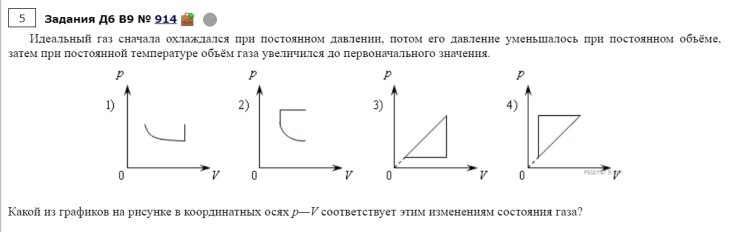 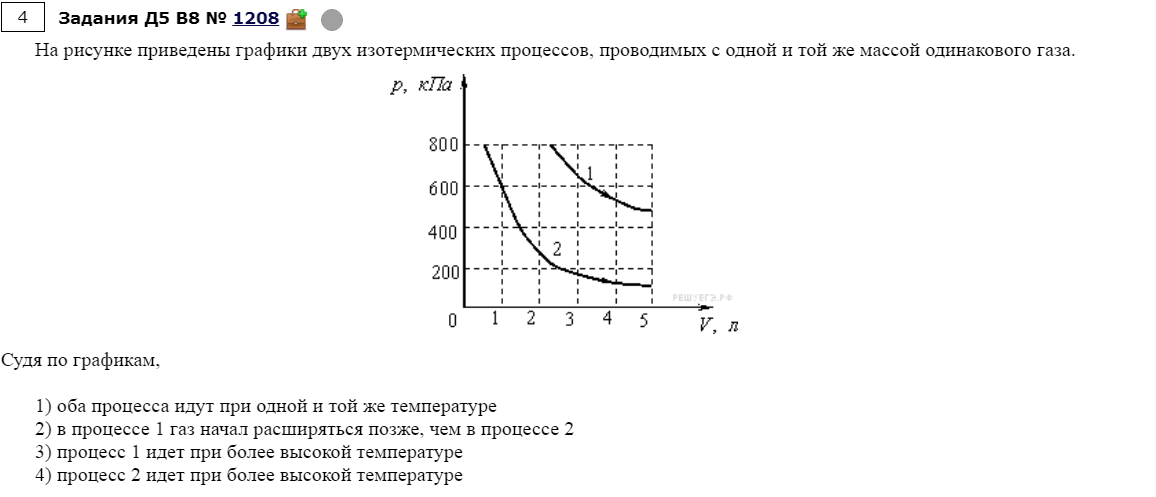 2. Самостоятельный тренинг на образовательной платформе «Learnis» - https://learningapps.org/6139988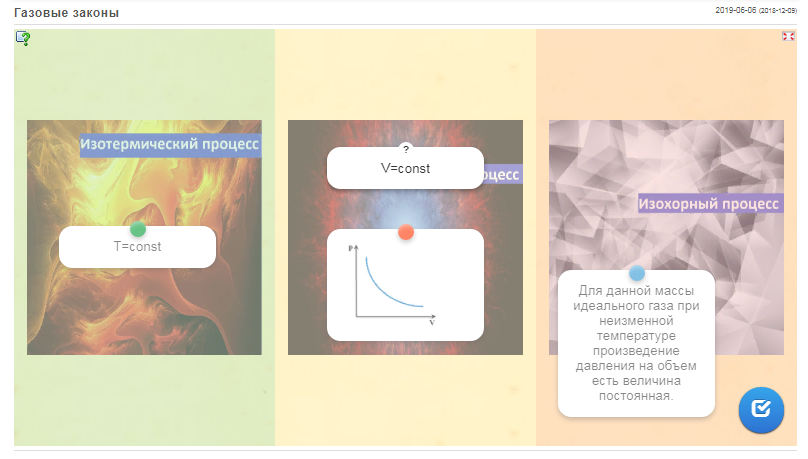 Применяют теоретические знания на графических задачах. Задают уточняющие вопросы.Регулятивные:контроль икоррекция в формесравнения способадействия и егорезультата с заданным эталоном.умение осознаннои произвольностроить высказывания.Предметные:формировать умение применять законы Бойля-Мариотта, Гей-Люссака, Шарля; изображать графики процессов.5 минV. Рефлексия Организовать фиксацию нового содержания, изученного на уроке и фиксацию неразрешенных затруднений. Учитель задает вопросы о цели урока. Спрашивает, какой этап вызвал трудности.  Проговаривает по плану новые знания, обучающиеся высказывают впечатления от урока. Отправляют смайл в общей группе мессенджера WhatsAppДают оценку своей деятельности, оценивают объективно свой вклад в решение  задач.Коммуникативные:формирование умений выражать свои мысли, оценивать качество своей и общейучебной деятельности.2 минVI.  Домашнее задание Организовать обсуждение и запись домашнего задания.1. § 54 А.В. Касьянов ФИЗИКА 10 ккласс2.  ЕГЭ 2020. Физика. 100 баллов - Громцева О.И. https://docs.google.com/viewer?url=https%3A%2F%2F11klasov.net%2Findex.php%3Fdo%3Ddownload%26id%3D19555%26viewonline%3D1Стр 180 задачи 31-35 Выбор домашнего задания по уровню сложности3 мин